William Lyon Mackenzie C.I.								AVI4MGRADE 10/11 VISUAL ARTS								CULMINATING ACTIVITY: APPROPRIATIONOBJECTIVE: Create a large acrylic panel painting combining natural and artificial/man-made imagery.  They must have a relationship between each other or you can suggest one. Creative juxtaposition/ composition is crucial. MAKE CONNECTIONS.To appropriate something involves taking possession of it. In the visual arts, the term appropriation often refers to the use of borrowed elements in the creation of new work. The borrowed elements may include images, forms or styles from art history or from popular culture, or materials and techniques from non-art contexts. Since the 1980s the term has also referred more specifically to quoting the work of another artist to create a new work.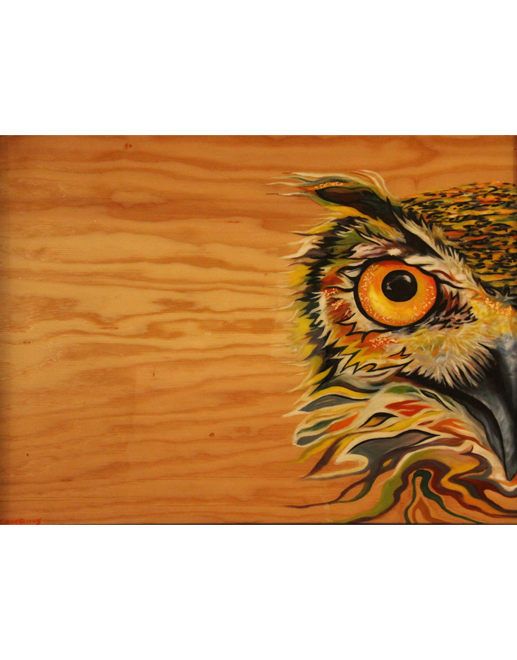 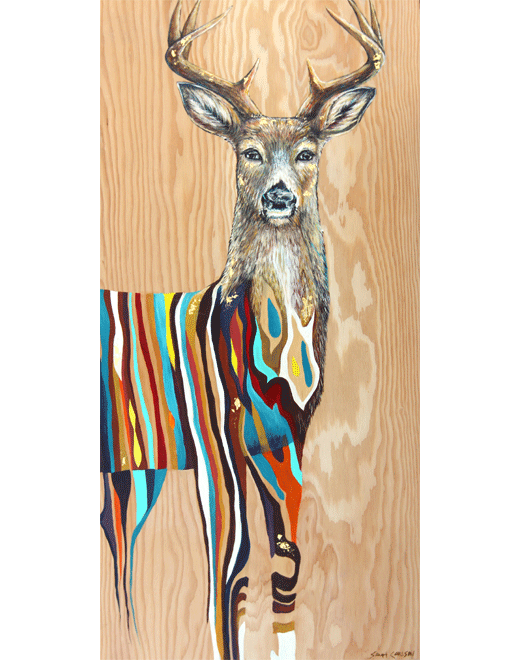 (10s) Don’t forget to employ all your Elements and Principles of Design. Keep objects/ scenes/ images neat and clean. Don’t rush. Use a variety of brushes. Practice first.Sarah Carlson mimics the wood grain on the panel and uses it as a pattern within the objects. You can see her work at: www.sarahcarlson.caWhat is meant by post modernism?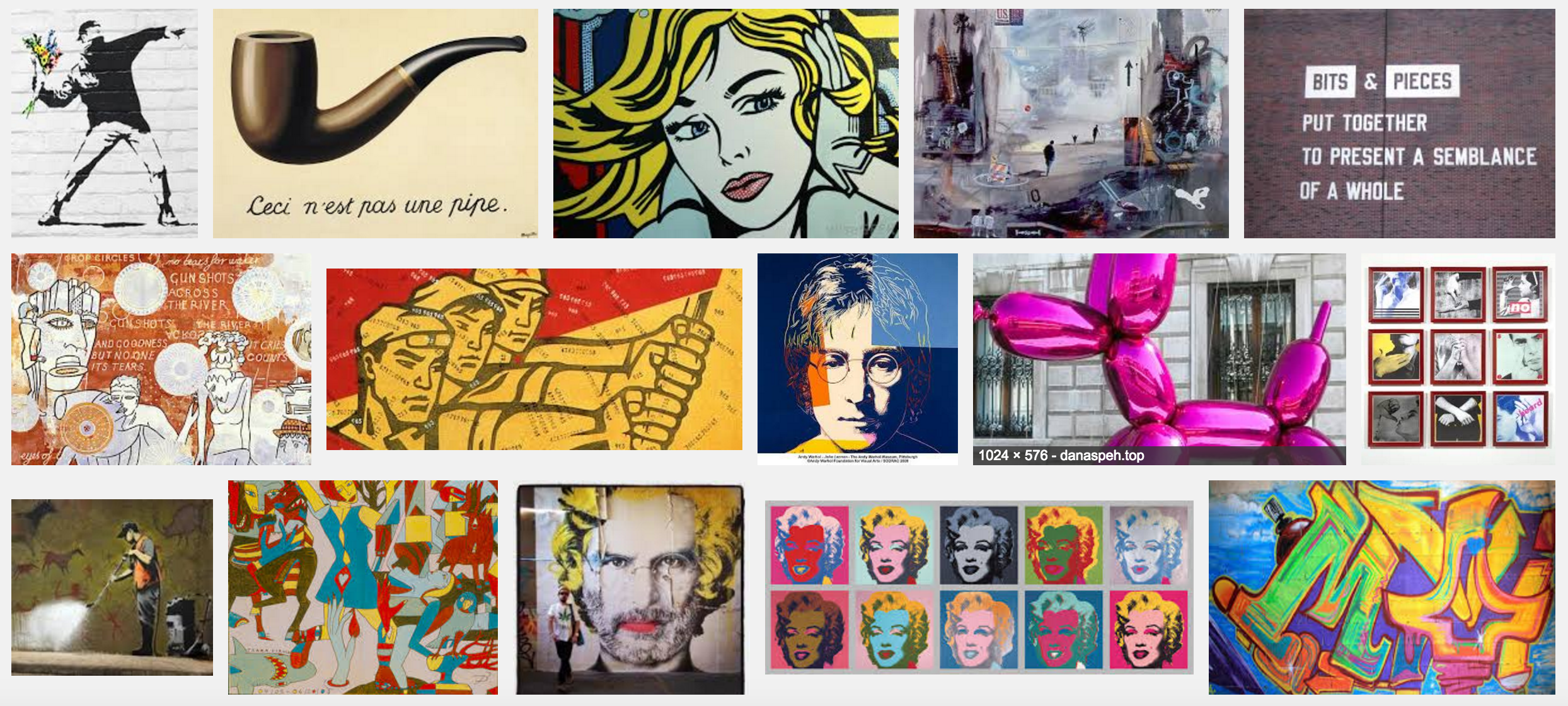 Results of a Postmodern artists google image search, May 2016Postmodern art is a body of art movements that sought to contradict some aspects of modernism… movements such as intermedia, installation art, conceptual art and multimedia, particularly involving video are described as postmodern.The close of the period of postmodern art has been dated to the end of the 1980s, when the word postmodernism lost much of its critical resonance, and art practices began to address the impact of globalization and new media.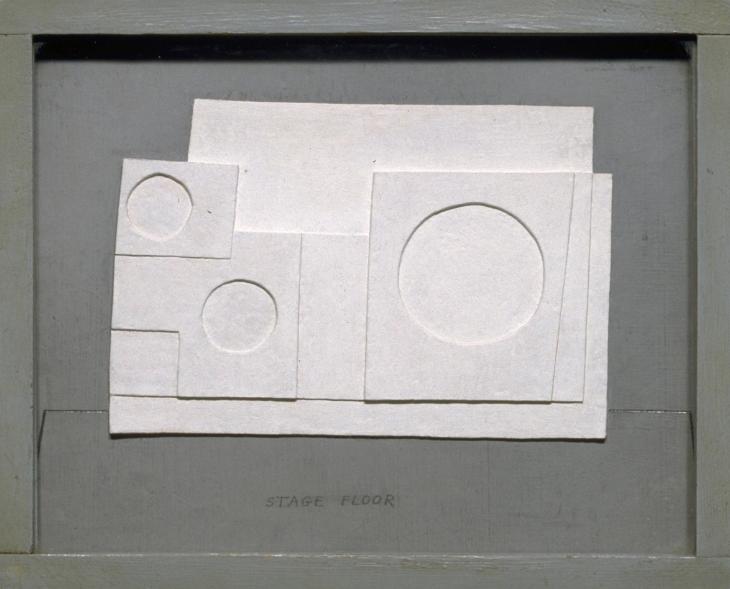 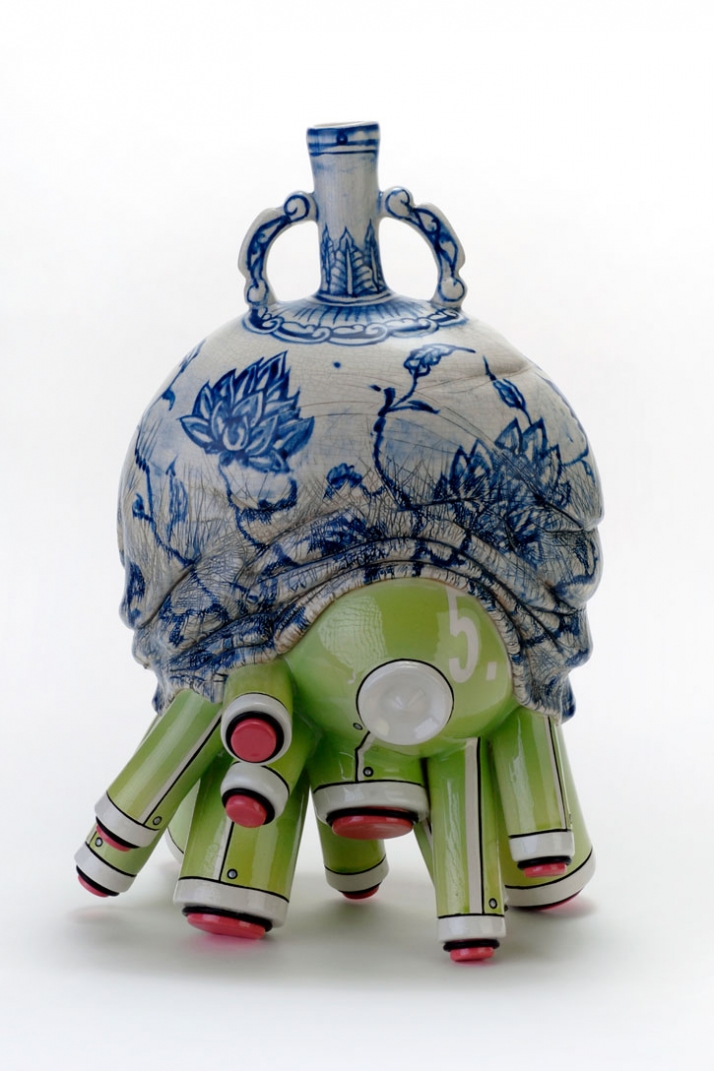 Brendan Tang… my sense of belonging in the remix generation (as evidenced by electronic music and its "mash-ups"), that I tend to borrow and reconfigure ideas and influences to create works that I find both visually and intellectually compelling. I liken aspects of my artistic practice to channel surfing… I draw inspiration from such diverse realms as contemporary pop culture (e.g., plastic toys and Japanese comics), art history (e.g., in the form of Chinese Ming dynasty vessels and 18th century French rococo)...… I am intrigued by cultural appropriation and hybridity. Undoubtedly, these predominant themes in my work are a reflection of my own ambiguous cultural identity.MEDIA (options):Acrylic PaintSharpie / MarkersPaint PensSpray Paint (stencils)InkPrintmakingGel TransferPOSTMODERN ART APPROACHES:APPROPRIATIONJUXTAPOSITIONRECONTEXTUALIZATIONTo place (as a literary or artistic work) in a different context HYBRID(LAYERING)SURFACEWood SUGGESTIONS:Work with the grainOrganic imageryIncorporate patterns